3.11.2019ČESKÝ POHÁR – 29. ročník – II. stupeňZPRÁVA č. 7 k ČP 20191. Muži – 4. kolo – schválené výsledky 	utkání č.	1	TJ Sadská A	-	SF SKK El Niňo Praha B	1 : 9			2	Union Plzeň A	-	SF SKK El Niňo Praha C	3 : 7			3	MK Řeznovice A	-	TTC Elizza Praha B	5 : 5    (17:19)			4	Sokol Stěžery A	-	Tatran KRPA Hostinné A	3 : 7	2. Muži – 5. kolo – rozlosování	Sobota 30.11.2019, začátek 15.00 hodin		vítěz utkání 4. kola č. 4  	Tatran KRPA Hostinné A	 -	SF SKK El Niňo Praha A		vítěz utkání 4. kola č. 1 	SF SKK El Niňo Praha B	 -	SKST Euromaster Liberec		vítěz utkání 4. kola č. 3 	TTC Elizza Praha B	 -	TJ Ostrava		vítěz utkání 4. kola č. 2 	SF SKK El Niňo Praha C	 -	SKST Cheb		Vítězná družstva postupují do finále.	Pozn.: 	Termín 5. kola bezprostředně navazuje na extraligové kolo mužů 28.- 29.11.2019.		Žádám družstva o maximální vstřícnost při sjednávání příp. předehrávek.			Drozda Václav		předseda STK ČAST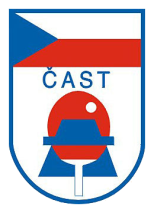 ČESKÁ ASOCIACE STOLNÍHO TENISUCZECH TABLE TENNIS ASSOCIATION, IČ: 00676888160 17, Praha 6, Zátopkova 100/2, pošt. schránka 40www.ping-pong.cz , e-mail: ctta@cuscz.cz  fax: 00420 242 429 250ČESKÁ ASOCIACE STOLNÍHO TENISUCZECH TABLE TENNIS ASSOCIATION, IČ: 00676888160 17, Praha 6, Zátopkova 100/2, pošt. schránka 40www.ping-pong.cz , e-mail: ctta@cuscz.cz  fax: 00420 242 429 250ČESKÁ ASOCIACE STOLNÍHO TENISUCZECH TABLE TENNIS ASSOCIATION, IČ: 00676888160 17, Praha 6, Zátopkova 100/2, pošt. schránka 40www.ping-pong.cz , e-mail: ctta@cuscz.cz  fax: 00420 242 429 250ČESKÁ ASOCIACE STOLNÍHO TENISUCZECH TABLE TENNIS ASSOCIATION, IČ: 00676888160 17, Praha 6, Zátopkova 100/2, pošt. schránka 40www.ping-pong.cz , e-mail: ctta@cuscz.cz  fax: 00420 242 429 250ČESKÁ ASOCIACE STOLNÍHO TENISUCZECH TABLE TENNIS ASSOCIATION, IČ: 00676888160 17, Praha 6, Zátopkova 100/2, pošt. schránka 40www.ping-pong.cz , e-mail: ctta@cuscz.cz  fax: 00420 242 429 250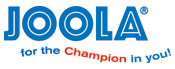 